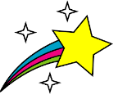 LiteracyIn Literacy we will be following Talk 4 Writing. Our fiction unit involves a Rags to Riches tale about a Pirate called Tom. We will use our Pirate Knowledge in our non-fiction unit when we create a persuasive leaflet for a Pirate Adventure Park. 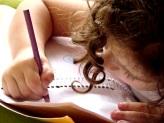 Maths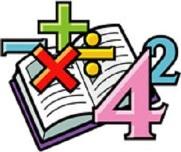 In Math we will be learning about place value including hundreds, tens and ones. We will be estimating, ordering and comparing using number lines. We will then move onto addition and subtraction including subtracting multiple 1-digit and 2-digit numbers. Science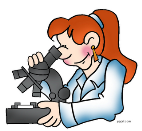 We are learning about the use of everyday materials including wood, metal, plastic, glass, brick, paper and cardboard. We will be performing simple tests so that we are able to choose materials suitable for a particular purpose. ComputingWe will begin this subject with Online Safety; identifying what is meant about keeping ourselves safe online. This includes sharing personal and private information, understanding that we have the right to withdraw consent and that not everything we encounter is true. 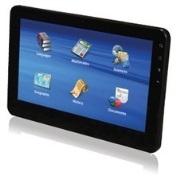 Humanities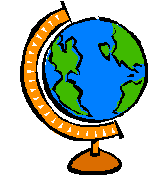 In Geography we will be naming, locating and identifying characteristics of the four countries of the United Kingdom including cities, flags and national flowers.In History we will be exploring how a King or Queen earns their title. We will explore how monarchy looks within the United Kingdom and across the world and how this has developed and changed over time. Overdale Community Primary SchoolAutumn Term 1 2023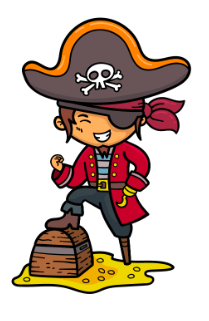 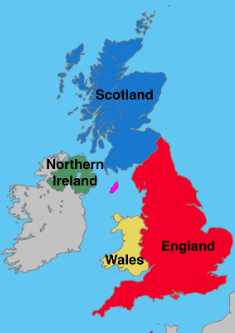 Overdale Community Primary SchoolAutumn Term 1 2023PHSE    In PHSE and RSE we will continue developing our knowledge and skills surrounding families and relationships. We will build on our understanding around how all families and friendships are different.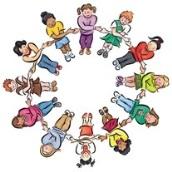 Art and DT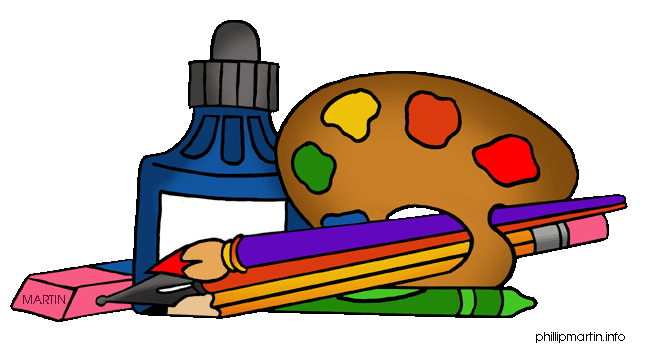 In Art we are exploring the formal elements of Art including using repeating lines, shapes, tones and colours to crate patterns.  In DT we will be developing our sewing skills to use a running stitch among a template to create a pouch. PE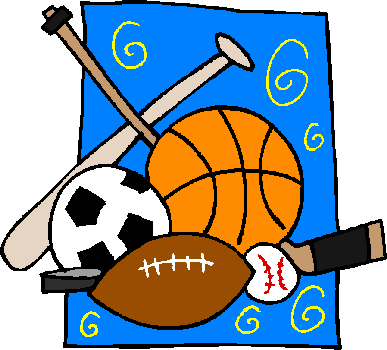 In P.E. we will be completing an animal dance unit using our bodies to create theme related shapes, movements and actions. We will also be taking part in the daily ½ a mile. Music     In music we will explore traditional western stories through orchestral instruments including The Three Bears, The Snow Queen, Red Riding Hood and Jack and the Beanstalk. 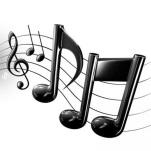 RE	In RE we will be thinking about the question. ‘Who is Jewish and what do they believe?’ 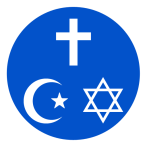 